Отчёт о работе профсоюзного комитета МАДОУ МО «Детский сад №63»за 2020-2021уч.год.       Деятельность профсоюзного комитета первичной профсоюзной организации МАДОУ МО  «Детский сад № 63» основывается на требованиях:Устава профсоюза работников народного образования и науки РФ, Положения о ППО, Коллективного договора, Планах работы районной территориальной организации профсоюза и плана работы первичной профсоюзной организации. Цель работы профсоюзного комитета:Защита профессиональных, трудовых, социально – экономических прав и интересов работников, их здоровья, занятости и социального статуса. Задачи: Улучшение социально – экономического положения работниковРазвитие социального партнерства Укрепление и развитие профессиональной солидарностиВзаимопомощь членам первичной профсоюзной организации.Нашей первичной организацией была  проанализирована работа за год, подведены итоги по основным направлениям работы.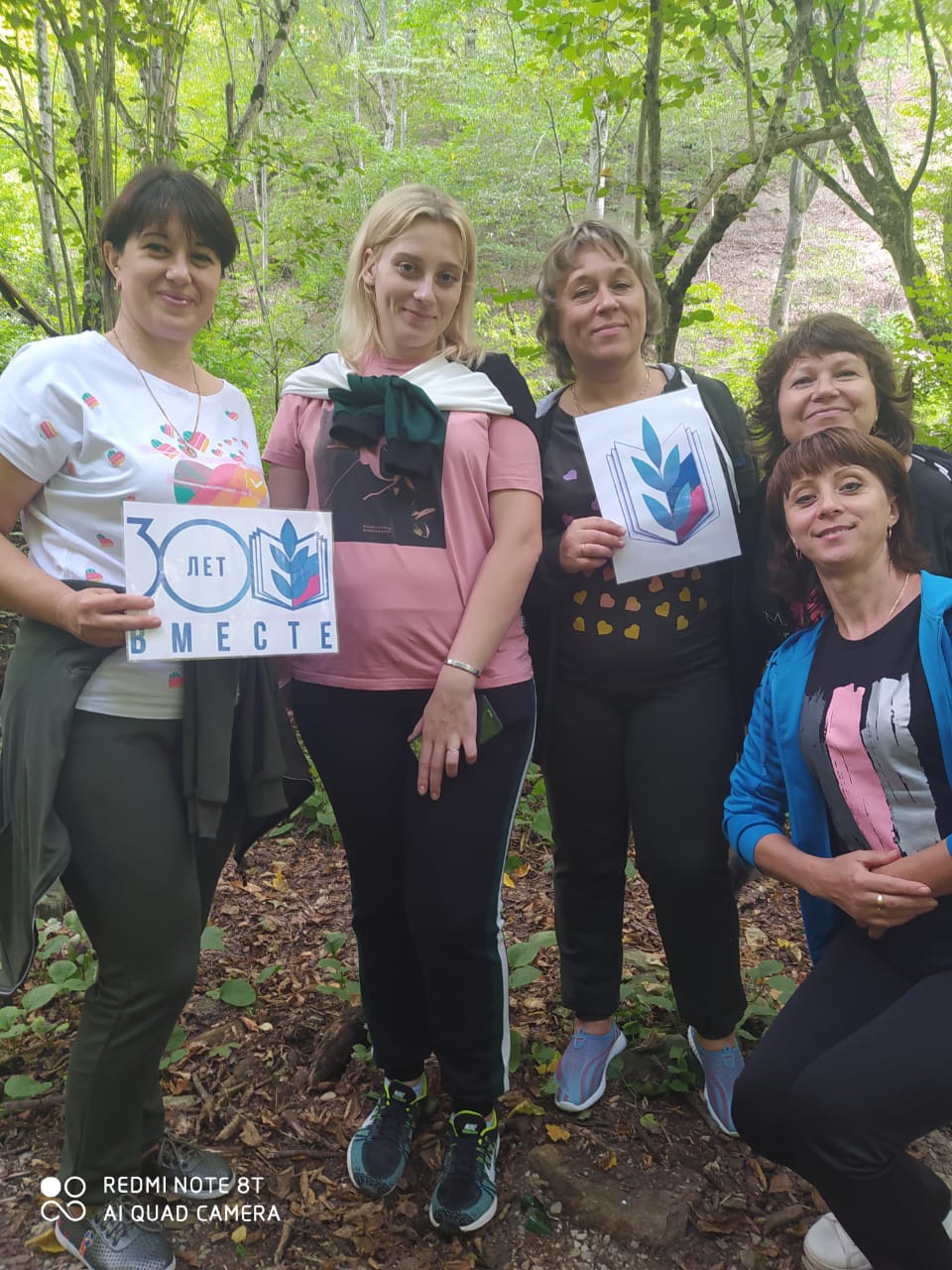 В  автономном муниципальном образовательном учреждении муниципального образования Динской район «Детский сад №63», 48 сотрудников. Все они являются членами  профсоюза и все зарегистрированы в системах  Профмаркет и в Профкардс.Благодаря активной пропаганде профсоюзного движения,  своевременного информирования  всех  сотрудников ДОУ   о работе краевой,   районной  профорганизации, и активности  профсоюзного комитета ДОУ  профсоюзное членство составляет 100% на протяжении нескольких лет.  За отчетный период было проведено 3 профсоюзных собрания и 7 заседаний профсоюзного комитета. Некоторые плановые заседания были отменены из-за эпидеологической обстановки, Чаще в своей работе профкомитет для доведения информации до всех сотрудников используется соц.сеть WhatsApp. 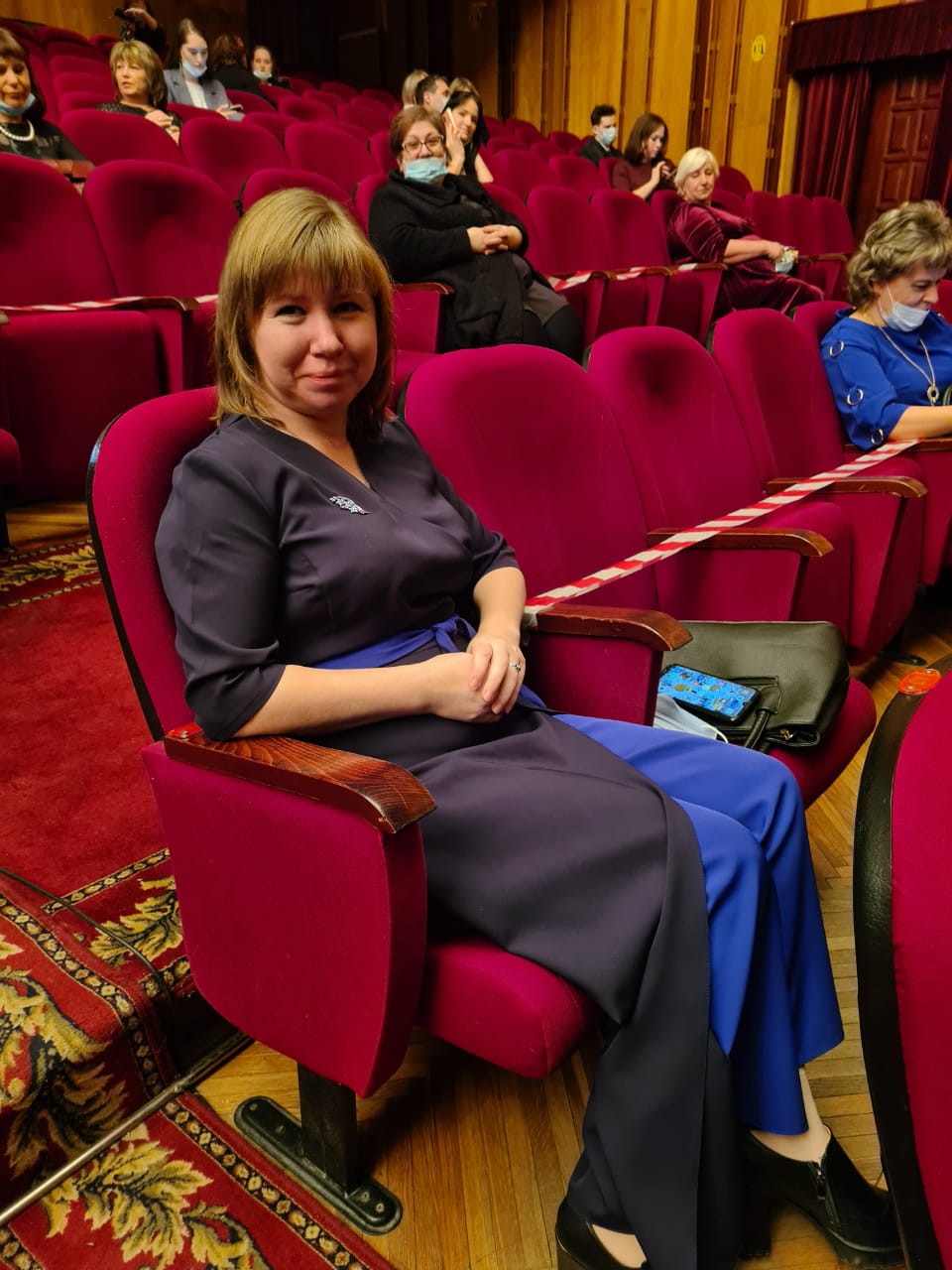 Коллектив  участвует во всех  акциях Профсоюза. В 2021 году принял активное участие: в флешмобе в рамках тематического года Профсоюза «Спорт. Здоровье. Долголетие.», в конкурсе видеороликов ко Дню охраны труда, в в онлайн-вебинаре «Культура здоровья».Отношения между администрацией и профсоюзной организацией строятся  на основе социального партнерства и взаимодействия сторон трудовых отношений, а также на основе системы коллективного договора и соглашений. Очень важное направление в профсоюзе это - организация культурного досуга,  отдыха членов профсоюза.      Администрация сада, совместно с профсоюзом организует сплачивающее коллектив мероприятия: на День Дошкольного работника коллектив отдыхал на базе отдыха в г.Горячий Ключ, на 8 Марта посетили Драматический театр в г.Краснодаре. В течение года сотрудники посещали бассейн в ст. Динской. Медицинский осмотр  и приобретение средств защиты проводился  за счет работодателя.     Администрация учреждения при разработке нормативно-правовых актов, затрагивающих социально-трудовые права работников, всегда учитывает мнение профсоюза.В первичной профсоюзной организации   активно ведется  работа по направлению правовой  и социальной защиты работников, контроля соблюдения норм охраны труда, а также   организационно – разъяснительная работа.   Наиболее важные проблемы, решаемые, на профкоме охватывают  начисление и  распределение компенсационного и стимулирующего фонда заработной платы, составление коллективного  договора, разработка положений о доплатах, соблюдение соглашения по охране труда и социальных гарантий.  Все члены коллектива получают  информацию на общих трудовых собраниях, о решениях профкома узнают  через информацию в профсоюзном уголке, в группе соц.сети WhatsApp.Законодательные нормы, различные правила меняются очень часто, в этой связи мы не можем себе позволить отставать в знаниях, тем более, когда дело касается социально-трудовых прав членов Профсоюза, все рассматривается на собраниях и заседаниях ПК. К каждому празднику профсоюзный комитет совместно с администрацией ДОУ  награждает  грамотами  наиболее  добросовестных работников, что является стимулом для хорошей работы. В профсоюзном уголке  каждый член профсоюза ДОУ в день своего рождения получает поздравление от всего коллектива.  Все именинники были поздравлены с юбилейными датами праздничными презентациями и концертами. В течение года оказывалась материальная помощь членам Профсоюза.Вся работа в первичной профсоюзной  организации ведется во взаимном партнерстве и добром сотрудничестве всех работников,  членов профсоюзной организации. Положительная эмоциональная обстановка, сплоченность коллектива, благоприятные условия для работы,   позволяют работникам  учреждения  достигать новых успехов в образовании и воспитании детей!     Эффективность профсоюзной работы зависит не только от работы членов профсоюзного комитета, но и от их активной жизненной позиции, в эффективности социального партнерства с администрацией ДОУ. В настоящее время мотивацией членства в профсоюзной организации становится не способ получения материальных благ, а средство защиты трудовых прав и интересов. Профсоюзный комитет ДОУ входит в организационную структуру РК профсоюза, поэтому он действует не сам по себе, а является представителем коллектива и выражает его интересы. С администрацией ДОУ у профсоюзного комитета сложились партнерские отношения.   В ДОУ создаются условия для профессионального роста педагогического состава. Это особенно важно на современном этапе, так как рынок труда диктует повышенные профессиональные требования  к педагогам. Все педагоги участвуют в профессиональных конкурсах, регулярно повышают свою профессиональную компетенцию.Радует, что в этом году коллектив пополнился молодыми кадрами.В рамках социально-партнерских отношений выполняются  дополнительные меры социальной поддержки работникам образования: частично компенсировать расходы на коммунальные услуги, предоставить право первоочередного приема детей в дошкольные учреждения.Хочется надеяться, что каждый член профсоюза увидит, как велика его роль в становлении сплоченного, дружного коллектива.                       «Когда мы едины- мы непобедимы!»                                                                Председатель ПК -  Масыч С.В.